Executive summaryThe first activity of the Local Communities and Indigenous Peoples Platform (LCIPP) focused on implementing the three functions of the Platform: knowledge, capacity for engagement, and climate policies and actions. During this day-long multi-stakeholder workshop, a group of more than one hundred individuals convened and converged on the need to collaborate and commit to enabling the full operationalization of the Platform and the implementation of its functions. The workshop participants acknowledged the important role local communities (LCs) and indigenous peoples (IPs) play in addressing global climate challenges in a holistic and integrated manner. The complexity and urgency of the global climate challenge demands the best available knowledge. Patricia Espinosa, Executive Secretary of the UNFCCC, in her keynote address, emphasized that the world is running out of time in the fight against climate change. She invited everyone to bring their voices forward, and help to mobilize others to contribute towards the collective effort to increase climate ambition, action and investment. It was stressed throughout the day that climate change impacts are already happening. Action needs to happen now, to fully operationalize the Platform without delay. LCs and IPs’ holistic view and cumulative knowledge of the environment complement other knowledge systems with local observations and insight. Workshop participants recognized that LCs and IPs hold tailored, granular knowledge and expertise in practices that stem from generations of on-the-ground climate observations and interaction with the environment. Such knowledge enables better understanding of the environment at a much finer spatial-scale and a greater temporal-depth. LCs and IPs have the right to full and effective participation in international climate policy processes that affect them. Participants referred to important instruments that are linked to the LCIPP, and re-iterated the right and need for full and effective IPs participation. These are, first and foremost, the Paris Agreement, but also include the United Nations Declaration on the Rights of Indigenous Peoples (UNDRIP), and the 2030 Agenda for Sustainable Development. The latter emphasizes the promise to “leave no one behind”, which is foundational to the LCIPP.Participants viewed the Platform as a potential vehicle for participatory, cohesive and integrated working collaboration between non-Party stakeholders (e.g., LCs and IPs) and Parties. They expressed confidence and commitment in fully operationalizing the Platform to meaningfully engage LCs and IPs in the UNFCCC process, and raise visibility of the communities on the frontline of climate impacts.The engagement of LCs and IPs in the international climate policy processes has to be effective, inclusive and balanced, it was emphasized. Participants also stressed that LCs and IPs participation in the UNFCCC process should be guided by the principles proposed by the indigenous peoples organizations. It also should be gender responsive, and facilitate the engagement of youth, key local knowledge holders, and indigenous experts on climate science.Participants noted that it is essential to have adequate financial and technical support to enliven the functions of the Platform. Representatives of LCs and IPs called on all Parties and non-state actors to support the implementation of the Platform’s functions. The Platform is only as effective as the level of participation from Parties, LCs and IPs and relevant organizations. As a result, the workshop called on everyone to leverage the Platform to make their voice heard, and to contribute towards implementing the functions of the Platform not only for the present, but also for future generations.It was also stressed throughout the day that building the capacity of LCs and IPs, and that of Parties, will facilitate effective and long-term engagement and sharing of knowledge on topics of relevance to the LCIPP and the Paris Agreement. Workshop participants suggested to explore synergy with existing initiatives including the Durban Forum on Capacity Building and the Paris Committee on Capacity Building (PCCB). IntroductionScope of the Report This is a summary report of the first activity of the LCIPP that took place on 1 May, 2018. The day-long multi-stakeholder workshop focused on implementing the three functions of the Platform, namely: knowledge, capacity for engagement, and climate policies and actions. LCs and IPs are on the frontlines of climate change. They hold vital insights into addressing climate change that stem from their close contact with, and holistic view of, the environment. This knowledge has grown through generations of resource-based livelihoods and sustainable natural resource-management practices. The Conference of the Parties (COP) has recognized the unique role that LCs and IPs play in our collective effort to mitigate and adapt to climate change. The Conference of the Parties (COP) has recognized the unique role that LCs and IPs play in our collective effort to mitigate and adapt to climate change. As part of this recognition, COP 21 established the LCIPP, and Parties acknowledged that adaptation action should be based on and guided by the best available science and traditional knowledge, knowledge of indigenous peoples and local knowledge systems. COP 22 agreed to take an incremental approach to operationalizing the Platform, and COP 23, two years after the establishment of the Platform, achieved a milestone by agreeing upon the overall purpose and functions of the Platform, and acknowledging the principles proposed by indigenous peoples organizations. The initial section of this report will provide a brief context on the importance and urgency of meaningful LCs and IPs participation in global climate-policy processes. The subsequent two sections will expand on the historical development and events that led up to the establishment of the LCIPP and its functions. The penultimate section of the report details the multi-stakeholder workshop on implementing the functions of the LCIPP through the three dialogue sessions. The final section concludes the report by briefly discussing what is on the horizon for Parties, LC and IP representatives, and relevant organizations under the LCIPP, to better enable them to come together and commit, converge, and collaborate for the purpose of enhancing their participation in the UNFCCC process, and to ensure climate change policies and actions leave no one behind. ContextLocal communities and indigenous peoples at frontlines of climate change Approximately 370 million people, or 5 per cent of the world’s population, are indigenous. They occupy an estimated 20 per cent of the world’s land surface, which contains 80 per cent of the earths biodiversity. At the same time, it is also this close contact and reliance on fragile ecosystems that can render IPs disproportionately vulnerable to climate change impacts. If we include local communities leading traditional subsistence livelihoods based on farming, fishing, agroforestry, pastoralism or other means, the number of people highly exposed to climate change impacts are even greater. In some cases, indigenous peoples are marginalized within their societies through socio-economic and political exclusion, exacerbating their exposure and inability to adapt to or recover from climate change related loss and damage. As a result, climate change disproportionally affects the livelihoods of IPs by threatening their livelihoods and the ecosystems of which they form an integral part.Local communities and indigenous peoples hold knowledge to help address climate challengesLCs and IPs hold valuable local knowledge and undertake sustainable resource management practices that complement broader-scale environmental research with local insight. At the workshop, Ms. Jennifer Rubis from the United Nations Educational, Scientific and Cultural Organization (UNESCO) highlighted the importance and complexity of local knowledge through a series of examples from Chad, Uganda and Ethiopia. Examples included that the Mbororo people in Chad and Karamajong in Uganda divide the annual cycle into six and four seasons respectively, to demarcate weather patterns. The Afar people in Ethiopia have names for seven types of rain differentiated by the quality, duration and character of precipitation. LCs and IPs have centuries of in-depth observation-based understanding of their surrounding ecosystems and natural events, acting as tools to aid their resilience to climate change. Their traditional knowledge allows an understanding at a much finer spatial-scale and a greater-temporal depth, offering insights that can complement other climate research and actions. Pastoralists in Tanzania observe cloud, plants, and animals to forecast weather. The Sami indigenous peoples track reindeers’ seasonal mobility, which helps inform land-use and planning. In recognition of the importance of climate change frontline communities’ perspectives and local knowledge, Ms. Rubis and other workshop participants pointed out the need to bring diverse stakeholders together and co-produce knowledge products. The actions of LCs and IPs have mitigation co-benefits, and can help increase national climate mitigation and adaptation ambitions. A large portion of LCs and IPs, for example, live in forests and practice sustainable forest conservation and management, which contributes to their climate change mitigation services by protecting and enhancing carbon stocks. By safeguarding carbon stocks, LCs and IPs make a significant contribution towards achieving and expanding national and international climate actions and goals. Engagement of local communities and indigenous peoples in the UNFCCC process For many years, the Indigenous Peoples Organizations (IPO) constituency has attended the COP sessions, with delegates engaging as observers. With the establishment of the LCIPP at COP 21 in Paris, LCs and IPs are now able to actively contribute, as self-selected peers, to the discussion and decisions regarding the LCIPP. For example, the design and delivery of the first activity of the platform, a multi-stakeholder workshop, received equal contributions from the co-moderators – the Chair of the Subsidiary Body for Scientific and Technological Advice (SBSTA), Mr. Paul Watkinson, and a representative of local communities and indigenous peoples organizations, Mr. Roberto Múkaro Borrero of the Taíno people. The selection of a co-moderator for the workshop was also in accordance with indigenous peoples’ own procedures.  Road towards the full operationalization of the Local Communities and Indigenous Peoples Platform Figure:  1 Timeline of the UNFCCC processes involved in the establishment and operationalization of the LCIPP.In recognition of “the need to strengthen knowledge, technologies, practices and efforts of local communities and indigenous peoples related to addressing and responding to climate change,” COP21 established the LCIPP. The establishment of the Platform also aligns well with the United Nations Declaration on the Rights of Indigenous Peoples (UNDRIP), which calls upon UN agencies and other intergovernmental organizations to establish “ways and means of ensuring participation of indigenous peoples on issues affecting them.” Subsequently, COP22 (as shown in Figure 1) agreed to adopt an incremental approach to developing the Platform, which included the co-convening of an open multi-stakeholder dialogue on the operationalization of the Platform by the SBSTA and a representative of indigenous peoples organizations. This event took place on 16-17 May,  2017. Through the incremental approach, Parties and other stakeholders were also invited to share their views on the purpose, content and structure of the Platform to help inform the multi-stakeholder dialogue.In November 2017, Parties and LCIPP representatives reached a milestone by agreeing on the overall purpose and functions of the Platform (see more details in the subsections below and in Figure 2). COP23 mandated a multi-stakeholder workshop on implementing the functions of the Platform, the subject of this report, to be co-designed and co-moderated by the Chair of the SBSTA and a representative of local communities and indigenous peoples organizations. COP23 also requested that the SBSTA consider further operationalization of the Platform, including the establishment of a facilitative working group (FWG), which would not be a negotiating body under the Convention, and the modalities for the development of a workplan for the full implementation of the functions. Annex II provides a brief overview of the Platform and, it’s overall purpose and functions as they were agreed upon by Parties and representatives of LCs and IPs. Multi-stakeholder workshop on implementing the functions of the PlatformOpening ceremony “Water, we love you, respect you. Water, we thank you.” Chief Frank Ettawageshik, an indigenous elder from the National Congress of American Indians, opened the workshop with a ceremonial song composed by an indigenous woman. “As we sing this song, the good thoughts will go into the water. As you take a sip of the water, the good thoughts are also internalized,” he added. The participants took a sip of water from their glasses and bottles, and a community was created with a shared goal, to engage in the workshop to further operationalize the LCIPP. Chief Ettawageshik emphasized the diversity amongst the workshop participants, noting that the workshop was designed to bring together diverse backgrounds to converge and collaborate in the fight against climate change. He gave thanks to the ancestors, highlighting the inter-generational aspect of climate change and need for inter-generational equity. He concluded the open ceremony with a song about the importance of water, the link with climate change and the connection of LCs and IPs to the nature.Mr. Watkinson, Chair of the Subsidiary Body for Scientific and Technological Advice (SBSTA) and co-moderator of the workshop, recalled the adoption of the Paris Agreement and stated that the Parties “recognized the role local communities and indigenous peoples in building a world that’s resilient in the face of climate impacts.” He added that the Parties’ commitment to enhance engagement of local communities and indigenous people is cemented “by operationalizing the Platform and paving the way forward.” Mr. Watkinson expressed appreciation to Parties, local communities and indigenous peoples representatives, and other relevant entities, for their support and active participation in the ongoing effort to further operationalize the Platform. He pointed out that “active participation in these dialogues will help amplify our collective efforts in facilitating the exchange of experiences and best practices on climate change mitigation and adaptation in a holistic and integrated manner.” To that end, he encouraged everyone, attending in person or watching the event online, to use this open dialogue to make their voices heard. 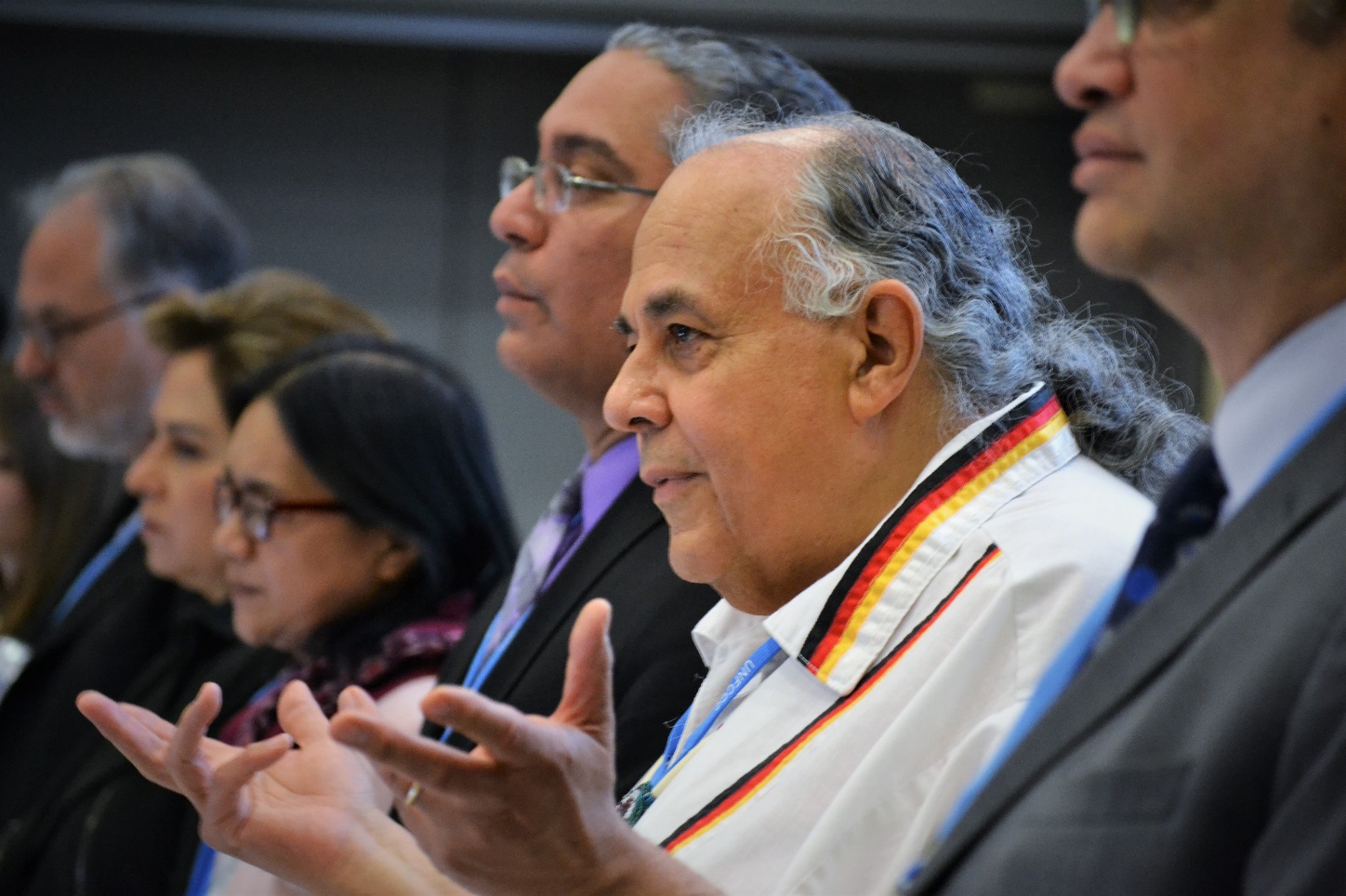 Mr. Borrero, representative of local communities and indigenous peoples and co-moderator of the workshop, greeted the workshop participants in his ancestral language, emphasizing the importance of linking ancestral languages and traditional and indigenous knowledge and its inherent connection to nature. He expressed appreciation for the opportunity to co-moderate this “historic event in the accompany of so many inspiring indigenous leaders from the seven socio-cultural regions of the world.” Reflecting on this opportunity to more meaningfully engage in the UNFCCC process and raise the visibility of climate frontline communities, Mr. Borrero paid tribute to visionary indigenous peoples leaders who understood the needs of having a seat at the global table on issues that affect them. He also pointed out that the Platform was operationalized at COP 23 in the spirit of “Talanoa”, a traditional word used in Fiji and across the Pacific, representing a process of inclusion, participation and transparent dialogue. The COP 23 Fijian Presidency used grassroot storytelling to build consensus and inform global climate decision making. Mr. Borrero explained that the purpose of Talanoa is “to share stories, build empathy, and to make wise decisions, which works for the collective good.” As the participants of the workshop move forward in the day-long dialogue, he invited everyone to embrace the spirit of Talanoa not only for present, but also for future generations. Ms. Patricia Espinosa, the UNFCCC Executive Secretary, expressed her appreciation for the SBSTA Chair and his predecessor, Mr. Carlos Fuller, for their leadership on the LCIPP. She thanked Ms. Grace Balawag, Deputy Coordinator of Indigenous Peoples’ Partnership on Climate Change, Forests and Sustainable Development, and Mr. Borrero for their time and dedication on enhancing the engagement of LCs and IPs in the UNFCCC process. She pointed out that the Paris Agreement recognizes the IPs of the world and leaders of the LCs as a big part of climate solutions today and in the future. She mentioned that the Platform is established to engage LCs and IPs to drive the overall discussion and actions on climate change. Ms. Espinosa noted that “with indigenous peoples’ and local communities’ voices, we will be able to ensure that the Paris Agreement not only works properly but protects all people and all lives.” She also urged everyone to bring their voices forward, and help mobilize others to join the journey to increase our collective climate ambition, action and investment.Ms. Grace Balawag from the Indigenous Peoples' International Centre for Policy Research and Education provided an overview of IPOs active involvement throughout the years in the climate change process. She emphasized the need to integrate the principles of the Platform, the Convention, the Paris Agreement and the 2030 Agenda on Sustainable Development into the work. She indicated that this workshop presents a two-way knowledge sharing and learning opportunity through an open and inclusive dialogue between LCs, IPs and Parties. Panel Discussions Principles from the International Indigenous Peoples’ Forum on Climate Change Ms Joanna McDonald of the Inuit Circumpolar Council reminded the workshop participants of the following principles proposed by the International Indigenous Peoples’Forum on Climate Change (IIPFCC). The principles are based on the United Nations Declaration on the Rights of Indigenous Peoples (UNDRIP), and included in the COP 23 decision. She noted that these principles are important for implementing the functions of the LCIPP; Full and effective participation of IPs;Equal status and representation of IPs and Parties, including in leadership roles;Self-selection of indigenous representatives in accordance with IPs own procedures; and Adequate funding and voluntary contributions to enable the implementation of functions. Reflections on mandates for establishing a facilitative working group and modalities for the development of a workplanMr. Walter Schuldt, representing Ecuador and speaking on behalf of the G77 and China, discussed the mandate of developing a facilitative working group (FWG) and on the workplan for the LCIPP. He emphasized that the FWG should make recommendations and inform the negotiations by preparing reports and by meeting in conjunction with the Subsidiary Body sessions. In terms of the workplan, he stressed that it should cover a variety of topics including the principles established by the IIPFCC, and should follow a rights-based approach. Ms. Karoliina Anttonen from the Nordic Council of Ministers indicated that the main issue of discussion for the session would be the FWG and whether it is a governing or planning body. Therefore, the governance structure of the Platform would be one of the key issues that requires further discussion. Importance of traditional knowledge in effective local communities’ and indigenous peoples’ participationMr. Ghazali Ohorella, the Pacific Regional Representative, spoke about the integral role of traditional knowledge and the rights of indigenous peoples to manage their own traditional knowledge. He stated that “the Platform is not only for indigenous peoples, but also by indigenous peoples.” He added that the Platform is only as good as the level of participation from the LCs, IPs and the Parties. He urged that the implementation of the functions of the Platform adopt a right-based approach, where the rights of indigenous peoples (as per UNDRIP) are fully acknowledge and upheld. During the discussion, a Party delegate re-iterated the importance of traditional knowledge and its connection with nature. Humanity’s interface with Mother Nature, she added, should not be commercialized. Coherence is key, including policy-coherence and coherence with indigenous peoples’ holistic view of the environment. Bolivia voiced intention to host a dialogue in October 2018 to maintain the good momentum, and facilitate the discussion leading up to COP 24. Dialogue session I: knowledge“The Platform should promote the exchange of experience and best practices with a view to applying, strengthening, protecting and preserving traditional knowledge, knowledge of indigenous peoples and local knowledge systems, as well as technologies, practices and efforts of local communities and indigenous peoples related to addressing and responding to climate change, taking into account the free, prior and informed consent of the holders of such knowledge, innovations and practices” (Decision 2/CP.23, paragraph 6a) Complementarity of traditional knowledge and other knowledge systemsMs. Rubis from UNESCOs Local and Indigenous Knowledge Systems (LINKS) Programme pointed out in her presentation that indigenous knowledge and other knowledge systems are complementary and reinforce each other in their application. In the effort to address climate change, it is important to integrate and harness the power of diverse knowledge systems. A Party representative stated that “indigenous peoples have their own way of understanding the world and the challenge lies in bringing these ideas together with that of western science.”Ms. Rubis also pointed out that the Intergovernmental Panel on Climate Change’s (IPCC’s) report (2014) stated that “indigenous, local, and traditional knowledge systems and practices, including indigenous peoples’ holistic view of community and environment, are a major resource for adapting to climate change…integrating such forms of knowledge with existing practices increases the effectiveness of adaptation”. The convergence of traditional and other knowledge systems reinforces the dissemination and application of the collective wisdom. An example of the integration of traditional knowledge and western science, shared during the workshop, is the Arctic Council of Indigenous Peoples’ online mapping programme where communities share their experiences of the land from the elders and ensure that this vital knowledge is not lost, but shared between generations. Another example is the use of Global Positioning System (GPS) collars on reindeers by Sami reindeer herders to map and track their movements, which helps inform land-use planning and governance. This renewed functional value of traditional knowledge, contributing towards sustainable development and climate actions, can also help conserve and strengthen such knowledge. Some participants mentioned that the Platform should aim to safeguard traditional knowledge and recognise its importance in adapting to, and mitigating, climate change. The traditional knowledge of indigenous peoples should be shared but must take into account free, prior and informed consent, it was noted.Effective management of traditional knowledgeThroughout the discussion, it was mentioned that traditional knowledge can manifest in many forms such as local weather observations, knowledge of water catchments or knowledge of agricultural techniques. Some felt that it is important to manage this traditional knowledge in a timely and culturally-appropriate manner so that it benefits future generations. Maasai communities in Tanzania ensure that traditional knowledge is passed on from generation-to-generation through oral traditions, rituals, family education and integration of modern technology such as 3D mapping. Pastoralist communities also hold vital traditional knowledge related to their rotational grazing practices, which allow land to regenerate. Their mobility provides them with an acute sense of their surroundings and the changing landscapes. Another example came from Chad, where traditional knowledge equips LCs with the ability to forecast and prepare for future changes by reading bio-indicators. Such knowledge about how to read nature can also help other communities across the world to better prepare and adapt to the changing climate. There is a large amount of valuable traditional knowledge but the lack of effective application and management of it remains a challenge. In Kenya, it was mentioned that there is a Protection of Traditional Knowledge and Cultural Expression Act to ensure that traditional knowledge is safeguarded. However, some participants pointed out the lack of implementation. They stressed that legislative measures are only valuable when put into use. As Chief Ettawageshik stated “traditional knowledge is not just about what is catalogued or documented. That’s only reflection of the knowledge. It’s about the application of that knowledge.” Mr. Ohorella pointed out that IPs have the right to manage their own traditional knowledge as they participate in the LCIPP. Table 1 below provides a summary of the opportunities and potential activities to implement the function on knowledge that were discussed during the workshop.Table 1: SUMMARY TABLE ON THE FUNCTION OF KNOWLEDGEDialogue session II: how to implement the function on capacity for engagement“The Platform should build the capacity of indigenous peoples and local communities to enable their engagement in the UNFCCC process and the capacity of Parties and other relevant stakeholders to engage with the Platform and with local communities and indigenous peoples, including in the context of the implementation of the Paris Agreement and other climate change related processes” (Decision 2/CP.23, para 6b).Balanced representation Workshop participants stressed that the LCIPP must consider balanced representation and the full participation of women and youth. Women are essential holders of traditional knowledge. In Tanzania, it was noted that women hold important knowledge about local water catchment and medicines. Indigenous women also play a role in food-security by managing the traditional varieties of seeds, and by being aware of the impacts of climate change on their communities’ food-security. Additionally, the engagement of the youth, as the next generation, is essential for the long-term sustainability of the Platform. Representatives from LCs and IPs should be chosen with respect to their self-selection processes, utilizing the relevant procedures applicable to each community. Full and effective participation of local communities and indigenous peoples Many participants noted that the operationalization and subsequent implementation of the functions of the Platform should adopt a participatory approach and uphold the rights of the indigenous peoples.. and it was mentioned that indigenous peoples must be full actors in decision-making.Building the capacity of local communities and indigenous peoples, and that of Parties and other relevant organizations, can help facilitate the full and effective participation of LCs and IPs in international climate policy processes. Ms. Rita Mishaan, Co-Chair of PCCB, shared in her presentation that the Durban Forum on Capacity Building is looking to integrate cross-cutting issues such as indigenous knowledge. This could be one of many ways to implement this LCIPP function. Generally-speaking, it was noted that a wider engagement at and across different levels from the local to the international levels is required and that capacity is not only about the engagement of indigenous peoples, but also about the capacity of others to engage with indigenous peoples. Participants added that it is imperative that Parties’ capacities to engage in the Platform are also enhanced. Table 2 provides a summary of the opportunities and potential activities related to building capacity of LCs and IPs, Parties, and others to collectively and collaboratively respond to emerging climate challenges. Table 2 Summary table on the function of capacity for engagementDialogue session III: How to implement the function on climate change policies and actions Description: “The Platform should facilitate the integration of diverse knowledge systems, practices and innovations in designing and implementing international and national actions, programmes and policies in a manner that respects and promotes the rights and interests of local communities and indigenous peoples. The Platform should also facilitate the undertaking of stronger and more ambitious climate action by indigenous peoples and local communities that could contribute to the achievement of the nationally determined contributions of the Parties concerned” (Decision 2/CP.23, para 6c)Implementing the function in a manner that’s culturally appropriateLCIPP activities, it was discussed, should benefit LCs and IPs in a culturally-appropriate manner. The Platform should also allow for dynamic intercultural perspectives. International and national policy processes concerning climate change should consult with LCs and IPs. Peru, for example, has a National Climate Change Bill that takes a right-based and participatory approach to reduce climate vulnerability of its people. Similarly, Canada has a Pan-Canadian Framework on Clean Growth and Climate Change that aims to engage IPs and encourage two-way learning. Another example that was given is the Green Climate Fund (GCF) IP policy that was created to ensure the consideration of IPs in all GCF’s activities in a culturally-appropriate manner. Ensuring gender equality It was mentioned that the FWG should be gender-balanced and specifically address the engagement of women, and that it should take into account the UNFCCC Gender Action Plan. There should be special measures to ensure the sharing of indigenous women’s’ experiences. It was discussed that indigenous women experience and address climate change differently than non-indigenous peoples and men, and as a result, their voices need to be heard, their experiences shared, and their capacity to engage ameliorated. Table 3 below provides a summary of the opportunities and potential activities to implement the function on climate policies and actions. Table 3 Summary table on the function of climate policies and actionsMoving forward: Further operationalization of the PlatformThe workshop concluded with the participants expressing commitment to fully operationalize the Platform to enhance knowledge exchange, build capacity for engagement, and integrate diverse knowledge systems, practices, and innovations into climate change policies and actions. LCs and IPs bring valuable knowledge to, and have the right to fully participate in, international climate policy processes affecting their lives. In further operationalizing the Platform, participants stressed the importance of gender-responsiveness, the engagement of youth and local knowledge holders, adequate funding, and building a long-term, dynamic partnership. During the workshop a diverse range of participants put forward a wealth of ideas for activities that can be included in a workplan for the LCIPP. Some of the proposed concrete ideas include, inter alia, establishing an FWG which can implement a workplan; creating national and international databases to document local and traditional knowledge; convening regular workshops and global/regional conferences to facilitate the exchange of knowledge and build collaboration; developing traditional knowledge curricula; setting up and implementing policy and legislative measures to ensure LCs and IPs’ full and effective participation in climate policy processes and actions; and designating LCIPP focal point within countries and in the secretariat.  Most importantly, participants noted that this workshop was an important action, as the first activity of the Platform, and that the full operationalization of the LCIPP, in Katowice, is a significant upcoming step for the UNFCCC process (see Annex I, part 2 below).AnnexesAnnex I: Mandates for the LCIPPMulti-stakeholder workshopCOP 23 Decision 2/CP.23, Para 9:“Decides that the first activity of the Platform will be a multi-stakeholder workshop on implementing the functions referred above, to be co-moderated by the Chair of the Subsidiary Body for Scientific and Technological Advice and a representative of local communities and indigenous people’s organizations, who will each make an equal contribution to the design of the workshop; “Facilitative working group and modalities for development of workplan COP 23 Decision 2/CP.23, Para 10:“Requests the Subsidiary Body for Scientific and Technological Advice to consider at its forty-eighth session (April–May 2018) the further operationalization of the Platform, including the establishment of a facilitative working group, which would not be a negotiating body under the Convention, and the modalities for the development of a workplan for the full implementation of the functions referred to above, with balanced representation of local communities and indigenous peoples and Parties, and to conclude its considerations by making recommendations to the Conference of the Parties at its twenty-fourth session (December 2018)”Annex II: The Local Communities and Indigenous Peoples PlatformPurpose The Platform is established “to strengthen the knowledge, technologies, practices, and efforts of local communities and indigenous peoples related to addressing and responding to climate change, to facilitate the exchange of experience and the sharing of best practices and lessons related to mitigation and adaptation in a holistic and integrated manner and to enhance the engagement of local communities and indigenous peoples in the UNFCCC process.” Functions Knowledge The Platform should promote the exchange of experience and best practices with a view to applying, strengthening, protecting and preserving traditional knowledge, knowledge of indigenous peoples and local knowledge systems, as well as technologies, practices and efforts of local communities and indigenous peoples related to addressing and responding to climate change, taking into account the free, prior and informed consent of the holders of such knowledge, innovations and practices;Capacity for engagement The Platform should build the capacity of indigenous peoples and local communities to enable their engagement in the UNFCCC process and the capacity of Parties and other relevant stakeholders to engage with the Platform and with local communities and indigenous peoples, including in the context of the implementation of the Paris Agreement and other climate change related processes;
 Climate change policies and actions The Platform should facilitate the integration of diverse knowledge systems, practices and innovations in designing and implementing international and national actions, programmes and policies in a manner that respects and promotes the rights and interests of LCs and IPs. The Platform should also facilitate the undertaking of stronger and more ambitious climate action by LCs and IPs that could contribute to the achievement of the nationally determined contribution of the Parties concerned.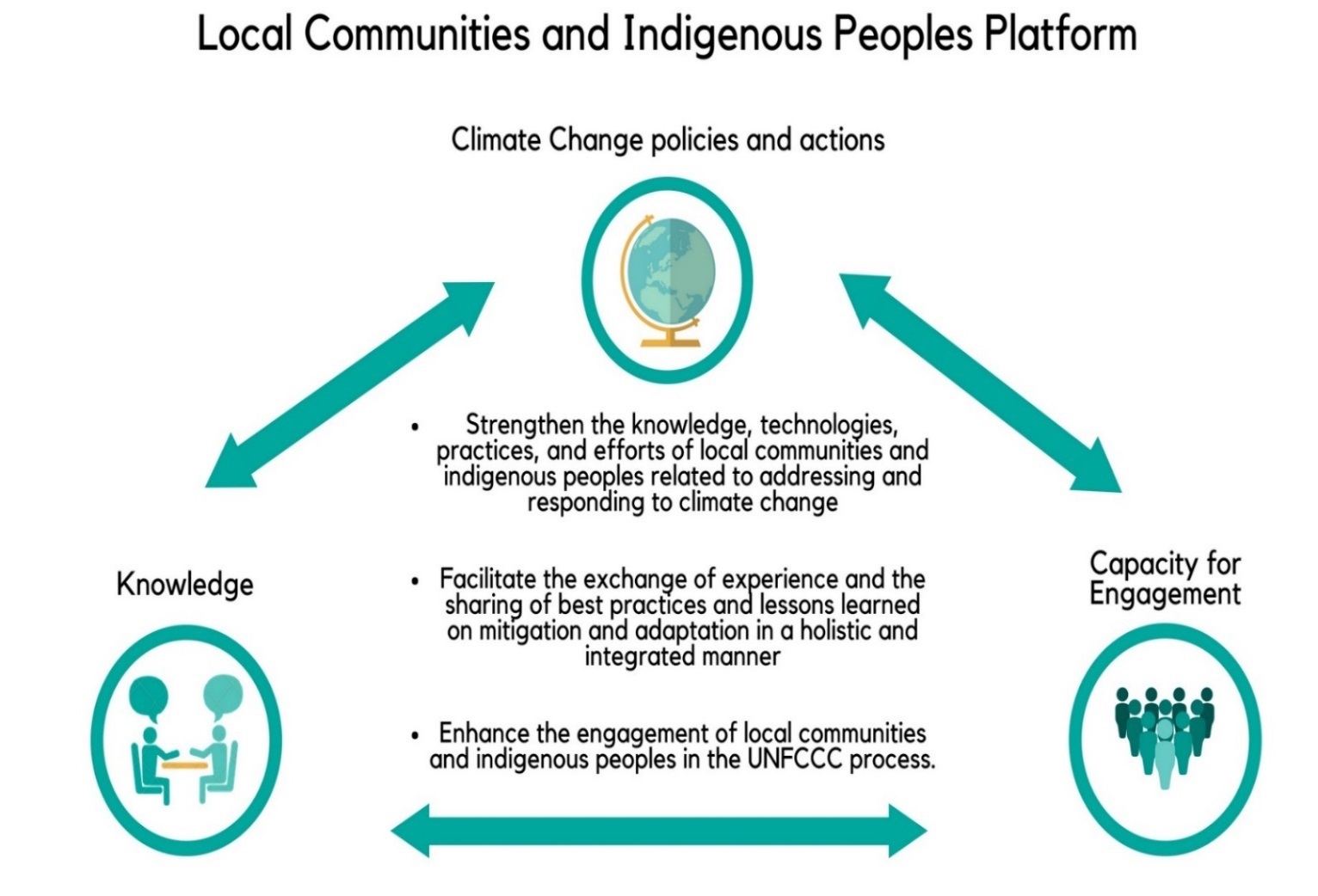 Annex III: Agenda of the multi-stakeholder workshop 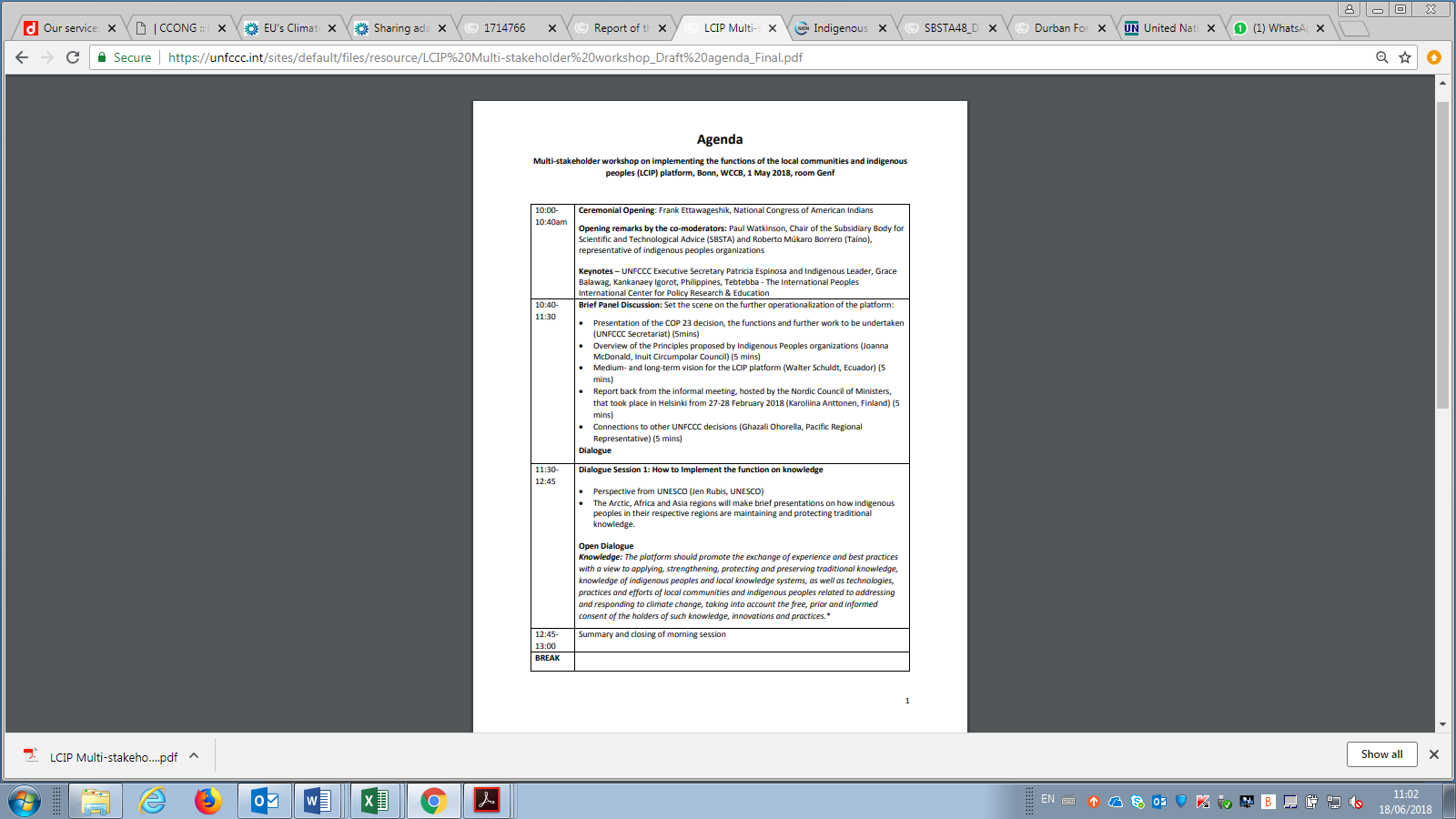 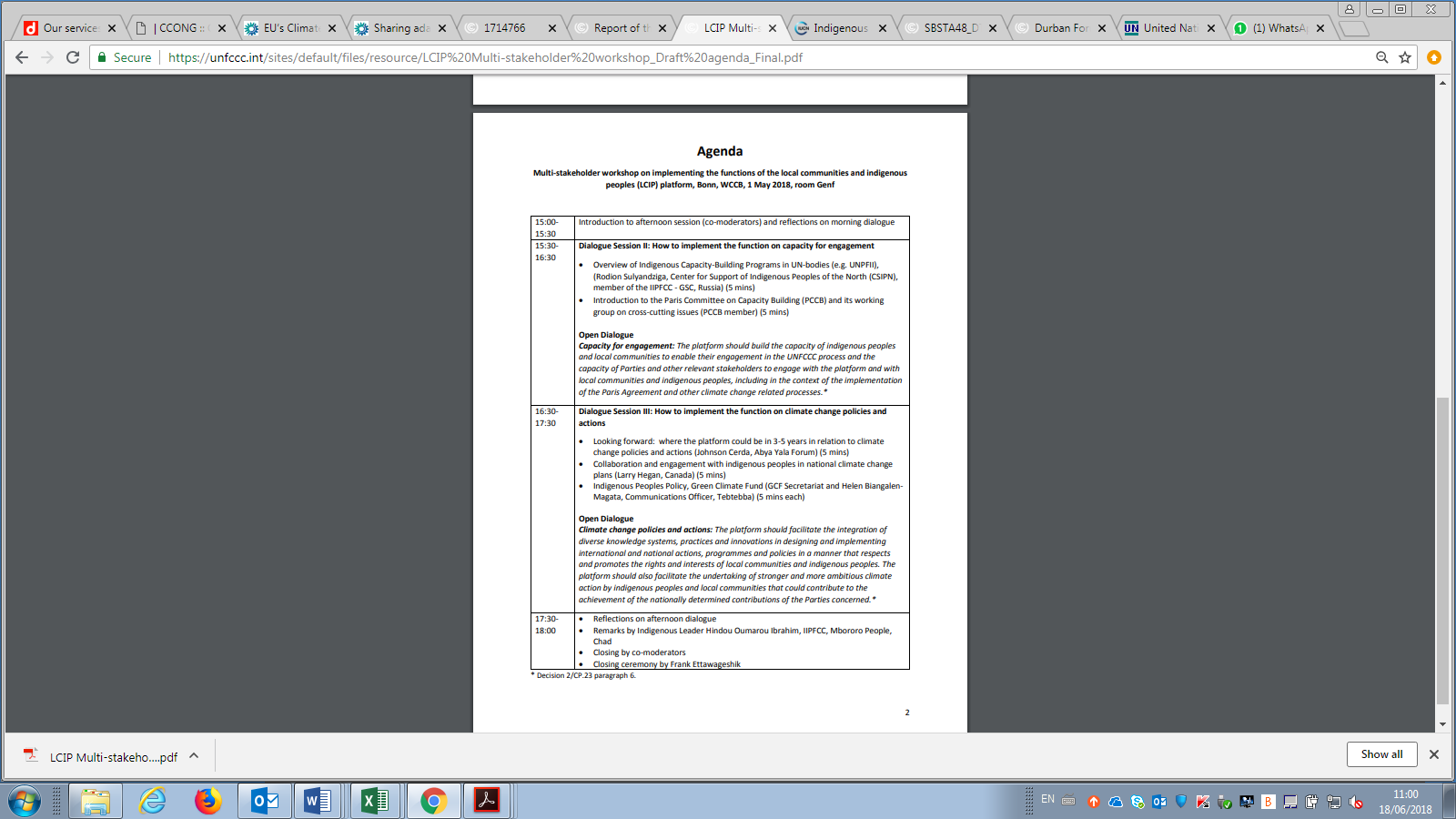 Annex IV: (Placeholder for Patricia’s keynote address)Annex V: (Placeholder for Grace’s keynote address)Annex VI: Closing remark by IP leader, Hindou Oumarou Ibrahim, Mbororo people from ChadDear SBSTA Chair, Co-moderator, Brothers and sisters from indigenous peoples,State parties’ representatives, Majors group constituency, UN agencies,I have the great honour and pleasure to speak on behalf of the Indigenous Peoples Caucus representing the 7 regions of the International Indigenous Peoples Forum on Climate Change. Firstly, I would like to thank all the delegates for their active and productive presentations and discussions in this first activity of the Platform. It is important that this first activity sets an example even if it is not indicative of how the future dialogues might be. We would encourage states to continue with supporting indigenous peoples to engage meaningfully, with the indigenous peoples principles as the foundation in all dialogues in the UNFCCC processes on the national and international level.Indigenous peoples have an invaluable heritage: traditional knowledge. With this platform, the indigenous peoples demonstrate that they want to share it, for the interest of climate adaptation and mitigation. Indigenous peoples knowledge is critical because they constitute a living encyclopaedia about natural resources sustainable management. Through this knowledge, we hope we can provide solutions for ecosystem protection and management that will preserve and increase the carbon stocks in order to reach net-zero emissions as soon as possible. But well preserved and protected terrestrial or marine ecosystems means also increasing resilience, which is the key for adaptation everywhere in the world. The International Indigenous Peoples Forum on Climate Change would also like to recall to all parties and non-state actors that there is an urgent need for the protection and safeguarding of this knowledge. You all know that the climate is changing so quickly that most communities are endangered. There is urgency to act, and we can not only move step-by-step. That is why we need a solid process to get us there. To do so, we would like to move in the direction of the COP 23 decision to establish the facilitative working group and the work programme for the Platform. We need to decentralise the activities to the local and national level to fulfil all the 3 functions of the Platform. Knowledge Capacity for engagement Climate change policies and actions The 3 functions of the Platform may be better implemented in the same spirit that we have started by collaboration and partnership between UNFCCC Parties and supported by the secretariat and other actors and major groups. To continue, we need a clear workplan starting from now to the next COP24 and beyond. We also need support at the secretariat in the form of a dedicated Indigenous Peoples Focal Point that can help as liaison to our engagement at the UNFCCC. Funding must be secured to ensure the full and effective implementation, as well as the translation into other languages which is necessary.We, indigenous peoples, call on all parties and non-state actors to develop and fund activities at the local level that bring together indigenous peoples and all stakeholders to work on concrete solutions, for instance for forest- and glacier-protection, pastoralism and agriculture, or coastal- and maritime-area protection. We are all convinced that we can build bridges between all climate policies and indigenous peoples knowledges, of all actors, from States to local authorities, but also civil society organization working together to protect Indigenous peoples’ rights and traditional knowledges. We welcome the follow-up on the indigenous people’s events, in France for the conference on indigenous peoples 2019, in Bolivia for another informal meeting next October and in Poland with the COP.We would like also to thank the leadership of each of you and particularly the supportive states to this workshop, Canada and the Nordic Council of Ministers. Special thanks to the SBSTA Chair dear Paul, and the UNFCCC Secretariat. We look forward for the next day’s formal and informal negotiation that can lead us to the decision on the Platform. Annex VII: Questions from remote participants What does UNESCO find is useful in exchanging experiences?What specific actions should the Platform implement to avoid the loss of traditional knowledge between generations in the long-term?Between now and next year this time, what one or two activities would be meaningful and impactful under the “knowledge” function of LCIPP?Follow up on UNESCO talk: The Platform should advise GCOS to synergize observation work with indigenous observations, so it can directly feed into the UNFCCC.Who will manage the Platform?What language(s) will it be in?Will states provide financial support for the working group to enable meaningful knowledge sharing opportunities with, and between indigenous communities?To achieve the goals of the Platform, greater access for indigenous participation is a must. Could meetings occur at multiple locations to ensure wider access?Not all indigenous people even have access to Internet and certainly no capacity to fly to Bonn. Could the working group develop local, in-person engagements?What will be the difference between where we are today in terms of Party engagement with indigenous peoples and where we’d want to be in a few years from now?Using the PCCB as an example, what kind of capacity-building do Parties need in respect to Indigenous Peoples? How can the LCIPP support this?We need support and engagement from States to prepare national legislation to maintain traditional knowledge, as it mentioned in CBD article 8 (j)Will the working group encourage best practices of co-management of land and resources applying traditional knowledge, human rights and climate change science?If the Platform has a mandate, the working group should be well-funded to deliver on the mandate. This is different than local level/State Indigenous support.For effective participation and communication on knowledge-sharing, more support needed to overcome language barriers as part of capacity for engagementWho would have access to this platform?What can the Platform do on policy coherence— what 1 or 2 milestones in coming years under UNFCCC / other relevant processes can the Platform could contribute to?If you were going to choose a couple of starting points for the Platform to focus on, what area of climate policy and action would you focus on?Nations seem to be missing the essence of the Platform's intent - to pave a way for indigenous knowledge sharing to help them AND global efforts.What will happen if country's NDC has no space, role of IPs mentioned? How can the LCIPP open the door for engagement with parties?What will the Platform do to help indigenous people to adapt to climate change? Setting up experience sharing among first people is a must. UNFCCC must help.The question on how to reach out to the many indigenous groups with no or low technology should be at the centre of the Platform work. What does this mean?The Platform should start a dialogue; give them the science (what will happen) and listen to their experience of being part of Nature (how Nature is changing).Currently, we need research programs to tell us climate change is de-synchronising species yearly cycles. Something evident when you live close to Nature.Together, scientists and first people as Nature tenders can work on solutions to help species to adapt by identifying the decisive protection actions.See the trouble of Arctic peoples or the equatorial peoples when whole villages get buried in mud slides. Giving info and helping them to adapt.Helping First Peoples to share info among themselves about how they solved their problems. First people’s lifestyle is unique, so must be the solutions.First peoples are tenders of a sizable part of what remains of wilderness. They know it, can see the problems and have good intuition on what might work.Helping first people and scientists to save Nature and its species. Who else? Doing so is critical for first people and they have the space to try solutions.The Platform should join the UNFCCC adaptation work and coordination with research programs and find funding for inter-first peoples communication. Let me stress the need of inter-first people communication; without it the Platform doesn’t exist. How would they make an input? Through non- first people?Communication among first people should be achieved through technology and education of members in each group. IPad with sat com? Smartphones?Helping indigenous gatherers groups to survive is helping ecosystems they depend on to survive. They are stable and ancient nature tenders living on Nature.Annex VIII: Parties and organizations represented at the multi-stakeholder workshopList of Party StakeholdersAntigua and BarbudaAustraliaBoliviaBrazilBurkina FasoCanadaChina                          ColombiaDenmarkEcuadorEthiopiaEthiopiaEUFijiFinlandFranceGrenadaGuatemalaGuatemalaIndonesiaJapanJapanMexicoMicronesiaNew ZealandNorway PeruSamoaSaudi ArabiaSenegal SwedenThailandUganda UgandaUKUkraineUSAList of Non-Party stakeholders and organizations Abya Yala ForumAsia Indigenous Peoples Pact (AIPP)Asociación Ambiente y Sociedad colombiaAsociación Interétnica de Desarrollo de la Selva Peruana (AIDESEP) Association for Indigenous Women and Peoples of Chad (AFPAT)Brazil INFSCBuder Centre for American Indian Studies - Washington University in St. LouisCenter for International Environmental LawCentre for International Forestry Research (CIFOR)Centre for International Governance Innovation Centre for Sustainable Development in Mountainous areas (CSDM)Climate Land Ambition & Right Alliance (CLARA)Coordinator of Indigenous Organizations of the Amazon River Basin (COICA)EDFGerman Development Institute / Deutsches Institut für Entwicklungspolitik (DIE)GermanwatchIAI TPTFIDO – IFNIndigenous Environmental NetworkIndigenous peoples centre for documentation, research and information (DOCIP)Indonesian Community conservation WARSIInternational Indigenous Peoples Forum on Climate Change (IFIPCC)International Work Group for Indigenous Affairs (IWGIA)Inuit Circumpolar CouncilIPACEIUCNLRIMake Every Woman Count (MEWC)Metis national councilMPIDONational Organization of Andean and Amazonian Women in Peru (Onamiap)Native American Rights FundNative Women's Association of CanadaNepal Federation of Indigenous Nationalities ( NEFIN)Non-Timber Forest Products Exchange ProgrammeONIC Organizacion Nacional Indigena de ColombiaRainforest Foundation Norway Rights and Resources Initiatives (RRI)Sami Parliament of NorwayStockholm International Water Institute (SIWI) TEBTEBBAUnited Tribes of MichiganWomen and Gender Constituency (WGC)Opportunity Potential activities mentioned during the discussion, related to knowledgeEffective application and management of traditional knowledgeReviewing and documenting the scope of traditional knowledge for climate change assessment processes;Creating an inclusive space for holders of traditional knowledge to share it, whether it is through a media platform or another mechanism. As one example, UNESCO’s LINKS, an interdisciplinary initiative to enhance the transmission and inclusion of traditional knowledge; Facilitating linkages between indigenous languages and traditional knowledge;Documenting indigenous oral knowledge (e.g. community practices, rituals) to protect traditional knowledge;Facilitating the exchange of climate-related experiences and local practices, especially in relation to indigenous women.Greater integration of traditional knowledge across international, national and local levelsHolding global conferences to share traditional knowledge across regions and to bridge the divide between the international, national and local level. (E.g. a delegate announced that in Spring 2019, France plans to host an international summit on indigenous peoples contributions to fighting climate change and protection of biodiversity), and basing conferences on similar ecosystems or socio-cultural regions;Providing participatory platforms for engaging with decision makers at different levels, e.g. national, sub-national; Creating national databases of traditional knowledge, which collectively forms and updates a global confluence of traditional knowledge;Greater collaboration and integration of scientific and traditional knowledge Organizing open dialogues and workshops to facilitate knowledge exchange between LCs, IPs and other climate knowledge holders (e.g., western climate scientists) as well as co-production of knowledge in response to the emerging climate challenges; Facilitating further engagement between the IPCC and LCs and IPs, including through the LCIPP;Exploring synergy between LCs and IPs’ best climate observation practices and activities undertaken by the Global Climate Observing Systems (GCOS) to better inform global climate mitigation and adaptation efforts;Fostering collaboration between transdisciplinary observatories and LCs and IPs to co-produce knowledge products; Integrating traditional knowledge into early-warning systems; Establishing transdisciplinary observatories for joint observations and knowledge co-production;Facilitating engagement with pastoralists to utilize their mobility to inform land use planning;Greater integration between parties, IPs and LCs in UNFCCC processes Fostering partnerships across communities, parties, IGOs, and the UNFCCC process (e.g. national adaptation planning processes);Cultivating ideas that are action-oriented to engage and feed into climate negotiations;Engaging LCs and IPs in existing initiatives (e.g. UNFCCC-UNU Early Career Climate Fellowship Programme); Producing educational materials to demonstrate how LCs and IPs are engaging in the UNFCCC process;Designating an IP focal point in the secretariat.OpportunityPotential activities mentioned during the discussion related to capacity for engagementProvide support for the full engagement of LCs and IPsEnsuring adequate financial support, through voluntary contributions provided by Parties and non-Party stakeholders, to ensure successful implementation of the functions and full engagement of LCs and IPs; Facilitating local, in-person engagement, to ensure inclusion of indigenous peoples without internet and travel access;Minimise gap between global, national and local levelsIntegrating indigenous knowledge into other processes beyond the Platform; Creating a continued multi-stakeholder dialogue process that reaches out to all levels; Increase the engagement of LCs and IPs with UNFCCC and partiesExploring synergy with other programmes and structures within the UN system; Creating dynamic partnerships between the Platform and other UNFCCC processes/constituted bodies/mechanisms; Facilitating annual dialogue between Parties, LCs and IPs; Leveraging existing initiatives such as the UNFCCC-UN University (UNU) early career climate fellowship to engage LCs and IPs; Increase the coordination between IPs and national governmentsBuilding dynamic partnerships between national and local governments and indigenous peoples; Developing national legislation (e.g. climate frameworks from Peru and Canada) that facilitate the involvement of LCs and IPs in national climate measures;Creating an LCIPP focal point within the national governments;Build the capacity of LCs and IPs, and that of other entities looking to engage with LCs and IPsBuilding capacity for cross-cutting issues such as traditional knowledge in the implementation of Nationally Determined Contributions (NDCs); Leveraging existing platforms/mechanisms such as the PCCB and the Durban Forum on Capacity building and identifying best practices as input to the LCIPP;Organizing regional workshops to ensure wider access; Creating a knowledge repository to enhance access to knowledge across regions (e.g., national database of traditional knowledge for each country);Convening workshops amongst diverse knowledge holders to facilitate the exchange of knowledge and building capacity for engagement;Developing traditional knowledge learning materials, including songs, posters, and plays in a variety of languages, and making them accessible to all; Hosting workshops to build the capacity of Party representatives and decision-makers for better understanding and integrating traditional knowledge;Strengthening indigenous peoples’ ability to research, develop and apply knowledge;Building the capacity of existing local and indigenous customary institutions;Establishing community-learning centers to build indigenous capacity, specifically for building capacity of indigenous youth;Balanced representation Ensuring a balanced representation of indigenous and local women and youth within the Platform and during climate negotiations;Facilitating the exchange of indigenous women’s experiences;Adopting creative avenues such as plays and media to facilitate the engagement of indigenous youth. Opportunity Potential activities mentioned during the discussion related to climate policies and actionsCreate greater coordination and support across different bodies under the UNFCCCEstablishing an IP focal point within the UNFCCC secretariat (learning from the gender focal point);Creating an indigenous advisory group to facilitate and ensure enhanced engagement of LCs and IPs in the UNFCCC process;Institutionalizing the exchange of knowledge to ensure its sustainability;Exploring ways to collaborate with the GCF, especially activities pertaining to the implementation of its IP policy;Encouraging different bodies under the UNFCCC to enhance the engagement of LCs and IPs in their work, and to share the outcomes through the LCIPP;Integrate traditional knowledge systems into climate change policies and actionsEngaging LCs and IPs in the development and implementation of NDCs, and National Adaptation Plans (NAPs); Integrating LCs and IPs’ input and submissions on proposed policies and actions at different levels, and across different government bodies; Facilitating the engagement of LCs and IPs, as custodians of ecosystems and carbon-sinks, to increase national climate ambition, which must happen before the next global stocktake; Create greater policy coherence Establishing a feedback process to improve the Platform;Facilitating the engagement of LCs and IPs with diverse entities, including UN agencies, multilateral financial institutions, and other relevant organizations to improve the effectiveness of global climate policies and actions;Compiling and learning from evidence-based best practices to ensure climate policy coherence, and avoid and minimize unintended adverse impact on LCs and IPs as a result of climate policies and actions;Mapping out relevant organizations and networks for better understanding of their work, and fostering of collaborative opportunities.